Схема подключения датчика температуры бойлера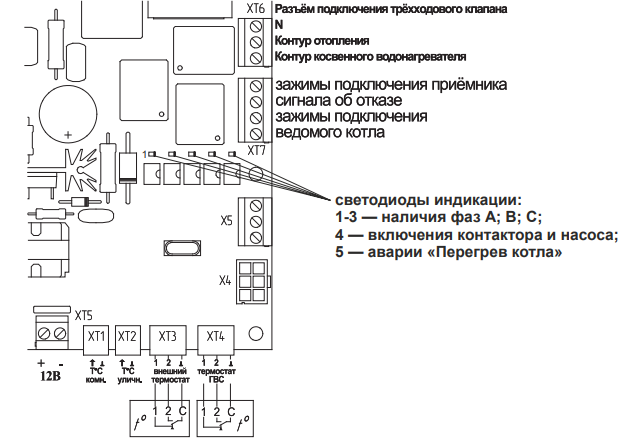 Вместо термостата к контактам 2 и С (разъем XT4) можно подключить датчик температуры косвенного водонагревателя. В этом случае температуру косвенного водонагревателя можно будет устанавливать с клавиатуры самого прибора в режиме установки температуры воды ГВС.Электрический привод трехходового клапана подключается на клемму ХТ6.При подаче напряжения на черный провод электропривода -  клапан двигается от привода.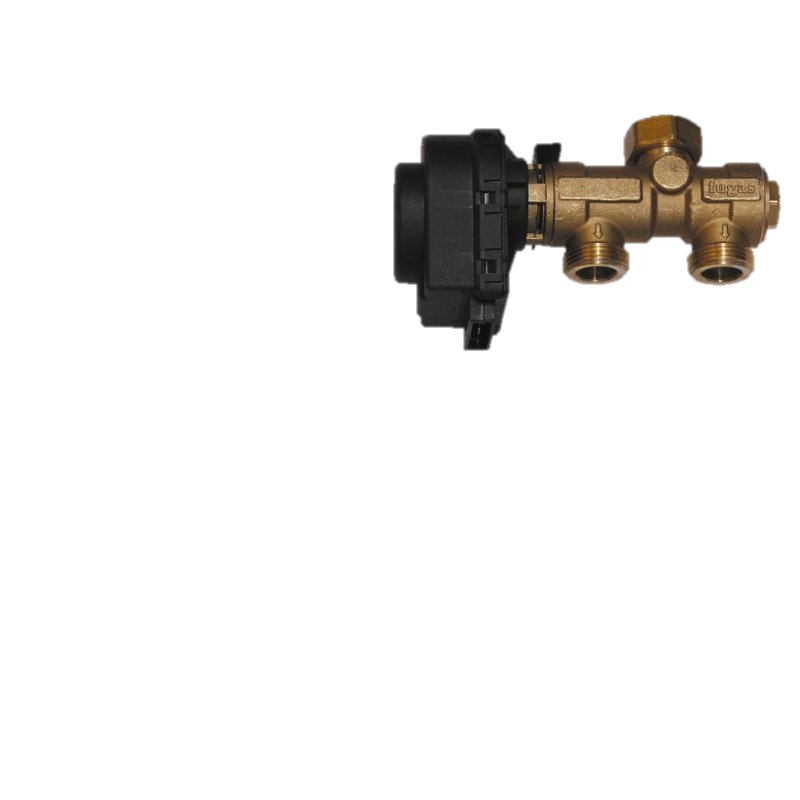 При подаче напряжения на коричневый провод электропривода -  клапан двигается к приводу.Таким образом, если клапан располагается на подающем трубопроводе (правый патрубок – отопление, левый – ГВС):Синий провод – NЧерный провод – режим отопленияКоричневый провод – режим ГВС.